Mayor Gord Curran called the meeting to order at 6:30 p.m.97-17-23Moved by Councilor J. Kremer;
Seconded by Councilor T. Sallis;BE IT RESOLVED that Village Council adopted the November 14, 2023, Agenda with the following additions:10.4 Contract Award for 2023 Lagoon Decommissioning Construction Plan ~carried~98-17-23Moved by Councilor J. Myke;
Seconded by Councilor T. Sallis;BE IT RESOLVED that Village Council approved the October 23, 2023, Minutes as presented.~carried~99-17-23Moved by Councilor T. Sallis;
Seconded by Councilor J. Myke;BE IT RESOLVED that Village Council approved the October 2023 Accounts Payable in the amount of $215,320.07, as presented. ~carried~	    Councilor Kremer declared a conflict of interest and left the Council Table.100-17-23Moved by Councilor J. Myke;
Seconded by Councilor T. Sallis;BE IT RESOLVED that Village Council approved entering into a lease for $1 with TRRC for storage space at the public works yard. ~carried~	    Councilor Kremer returned to the Council table. 101-17-23Moved by Councilor L. Johnstone;
Seconded by Councilor J. Myke;BE IT RESOLVED that Village Council award a contract to Chilkoot Engineering to develop a decommissioning plan for the Teslin Lagoon to be used by BDO to include in the Asset Retirement Obligation work. ~carried~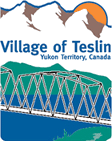 Village of TeslinNovember 14, 2023Regular Council MeetingMinutesMeeting #17-23Members Present:Mayor Gord CurranCouncilor Luc Johnstone Councilor Jeff MykeCouncilor Trevor SallisCouncilor Juanita KremerMembers Absent:NonePublic Present:Fire Chief James Smarch1.Adoption of Agenda1.1.Adoption of the Agenda for November 14, 2023.2.Adoption of Minutes2.1.Adoption of the Minutes for October 23, 2023, Minutes Enclosed.3.Hearing of Delegations and Individuals3.1.         October 2023 RCMP Report                                                   Postpone to the next Council Meeting scheduled for November 27th. 3.2.         Fire Chief Report               Fire Chief James Smarch verbally presented the Fire Chief’s report. Council had a discussion with the Fire Chief and Public Works Foreman on cancelling the MOU with the Fire Marshall’s office. 3.1.         October 2023 RCMP Report                                                   Postpone to the next Council Meeting scheduled for November 27th. 3.2.         Fire Chief Report               Fire Chief James Smarch verbally presented the Fire Chief’s report. Council had a discussion with the Fire Chief and Public Works Foreman on cancelling the MOU with the Fire Marshall’s office. 3.1.         October 2023 RCMP Report                                                   Postpone to the next Council Meeting scheduled for November 27th. 3.2.         Fire Chief Report               Fire Chief James Smarch verbally presented the Fire Chief’s report. Council had a discussion with the Fire Chief and Public Works Foreman on cancelling the MOU with the Fire Marshall’s office. 3.1.         October 2023 RCMP Report                                                   Postpone to the next Council Meeting scheduled for November 27th. 3.2.         Fire Chief Report               Fire Chief James Smarch verbally presented the Fire Chief’s report. Council had a discussion with the Fire Chief and Public Works Foreman on cancelling the MOU with the Fire Marshall’s office. 4.Reports and Recommendations of Boards Established by Council5.Reports from Village Administration, Standing or Special Committees of Council5.1.October 2023 Administration ReportInformation.5.2.October 2023 Recreation ReportInformation6.Receipt of Notice of Motion to be considered at a Subsequent Meeting of Council7.Consideration of Items of Correspondence7.1.YG Minister McPhee – Health Human Resources Crisis’ Impact in Teslin.Mayor Curran will respond to Minister McPhee’s letter.7.2.YG Minister Mostyn – 2024 CMG Amounts.Information.7.3.YG – Review of the Public Interest Disclosure of Wrongdoing Act.Information.8.Consideration of Items of Accounts Payable by Village8.1.October 2023 Accounts Payable.9.Introduction and Consideration of By-laws10.New and Unfinished Business10.1.Project UpdatesThe Public Works Foreman verbally updated the Council on current projects.10.2.AYC UpdateED, Shelley Hassard and Mayor Curran verbally updated the Council on AYC activities. 10.3.Memo – TRRC rental Space for Seacan Storage10.4.Contract Award for 2023 Lagoon Decommissioning Construction Plan11.Question Period12.Closed Session13.Scheduled meetings and other important dates for Council13.1.Scheduled Meetings14.AdjournmentThe meeting adjourned at 7:40 P.M.AdjournmentThe meeting adjourned at 7:40 P.M.Gord Curran, MayorGord Curran, MayorLindsay Johnston, Recreation ManagerLindsay Johnston, Recreation Manager